Профессия 18511Слесарь по ремонту автомобилей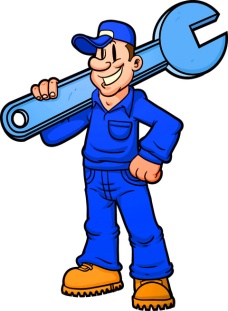 Квалификация выпускника -слесарь по ремонту автомобилей          Форма обучения: очная.           Срок обучения: на базе адаптированных образовательных программ основного общего образования – 1 год 10 мес.Область профессиональной деятельности выпускников: - проведение работ по техническому обслуживанию и ремонту автомобильного транспорта Объектами профессиональной деятельности выпускника являются : · инструмент; детали; узлы и механизмы оборудования; станки; приборы; слесарный специальный и универсальный инструмент и приспособления, контрольно-измерительный инструмент; приспособления; аппаратура и приборы; сверлильные, металлообрабатывающие и доводочные станки различных типов; доводочные материалы; смазывающие жидкости; моющие составы металлов и смазок; припои; флюсы; протравы.Обучающийся по профессии 18511 «Слесарь-ремонтник» готовится к следующим видам деятельности: - диагностировать автомобиль, его агрегаты и системы;- выполнять работы по различным видам технического обслуживания; - разбирать и собирать узлы и агрегаты автомобиля и устранять неисправности; - оформлять отчетную документацию по техническому обслуживанию.